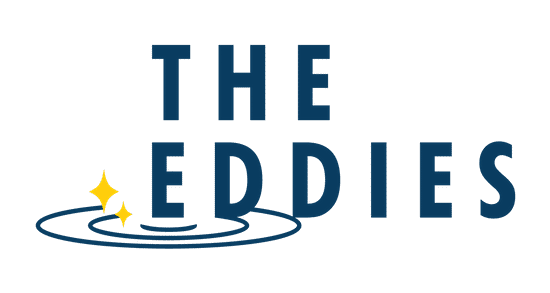 2022 – IMPORTANT DATES DateTime Event/MilestoneMonday, March 219 amApplications & Nominations Open(everyone and anyone is welcome to nominate a startup; nominated startups are waived application fee)Monday, April 412-12:30pmThe Eddies 2022 – Open Information Session - zoomMonday, April 115-5:30pmThe Eddies 2022 – Open Information Session – zoomTuesday,  April 199-9:30amThe Eddies 2022 – Open Information Session  - zoomThursday, April 75 – 7 pmMentor Networking,  and Information Session for 2022 Season (over informal dinner – in person, see address below)Tuesday, April 265 pmDeadline for NominationsThursday, April 285-7 pmJudges Networking and Information Session for 2022 Season (over informal dinner – in person)Friday, April 295 pmDeadline for ApplicationsWednesday, May 4 -Wednesday, May 18 n/aRound 1 Judging – remotely & individually, to be completed over a 2-week period Wednesday, May 185 pm Assessment Sheets & Scores Due via email or google driveThursday, June 94 – 6 pmFinalists Networking and 1st Guidance SessionMentors-Finalist Networking Session (intake questionnaires will be administered) In person - Light dinner will be served Thursday, October 65-8 pm2022 Eddies ShowcaseRound 2 Judging takes place that night; optional Judges meeting to follow the Showcase (8-9 pm) Assessment Sheets & Scores due upon departureThursday, November 35-8 pm2022 Evening of Innovation – Eddies Awards Night